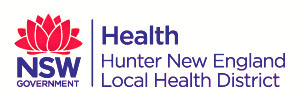 ARMIDALE ACCOMMODATION GUIDE 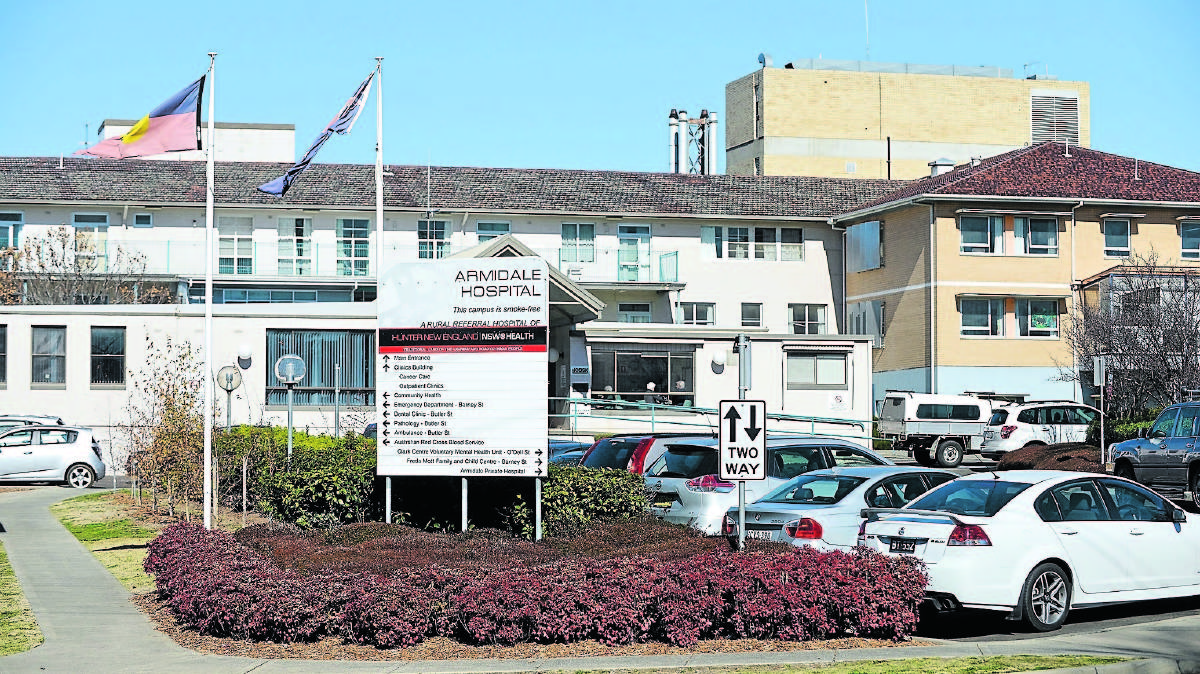 The Northern Daily Leader (2016)					HOSPITAL FRONT ENTRANCESOCIAL WORK DEPARTMENT – ARMIDALE RURAL REFERRAL HOSPITALArmidale Public Hospital226 Rusden Street, Armidale, NSW 2350(02) 6776 9500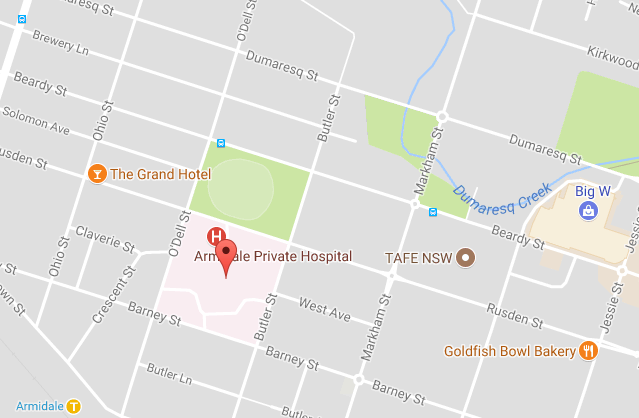 ARMIDALE ACCOMODATION GUIDEAll prices are subject to change. It is recommended you ask for current prices in case of a change.Abbotsleigh Motor Inn76 Barney St6772 9488PRICE LISTBudget Room - $105Executive Room- $135Family Suites- $186 - 4 people$ 10 per extra personKM’S FROM HOSPITAL1.6 km’s4 minute drive from the Hospital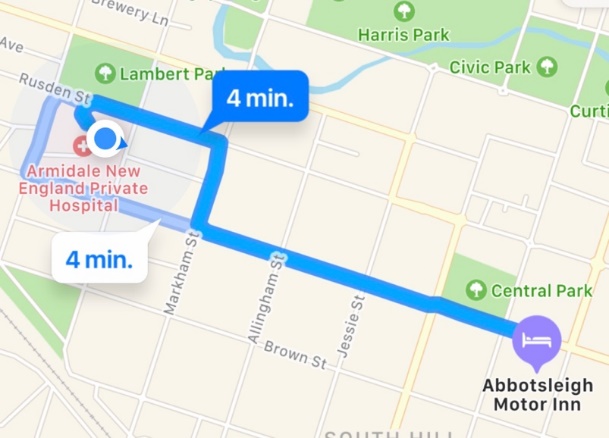 Acacia Motor Inn 192 Miller St6772 7733PRICE LISTStandard Room - $105Double Room-$130Twin Room - $150Double Room (Disability Access) - $155Family Room - $185- 5 people$15 per extra person2.2km’s5 minute drive from the Hospital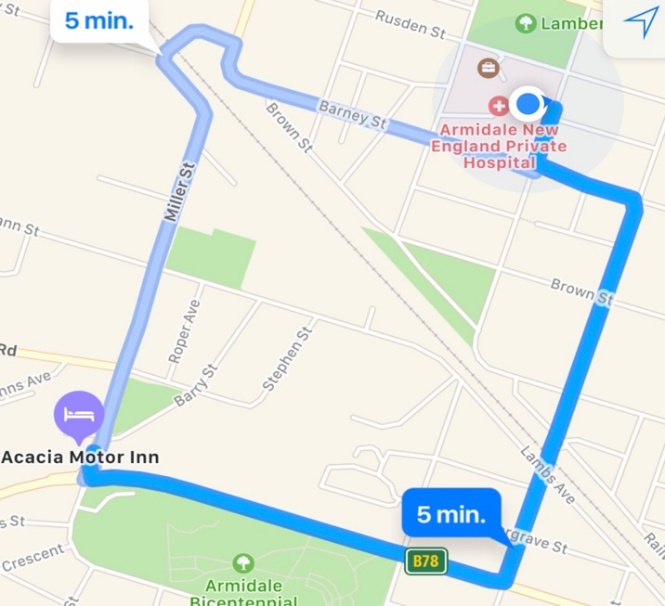 Alluna Motel180 Dangar St6772 6226PRICE LISTBudget - $100 Twin Share- $125Family Rooms $145-4 people$150- 5 people $155- 6 peopleExtra bed $101.85 minute drive from the Hospital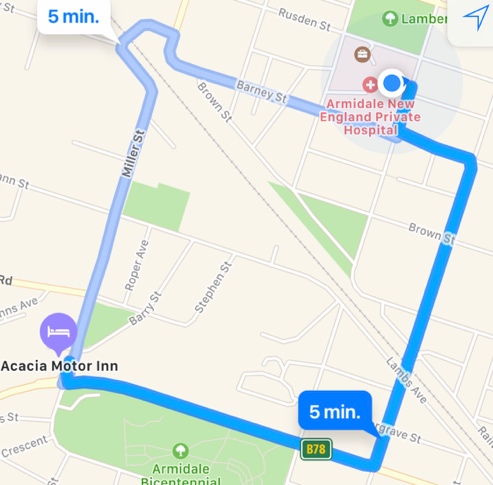 Armidale Acres Motor Inn11294 New England Hwy6771 1281PRICE LISTDeluxe apartments: Single - $103Double - $107Twin Share - $113Cabins and vans available from$407.5km’s10 minute drive from the Hospital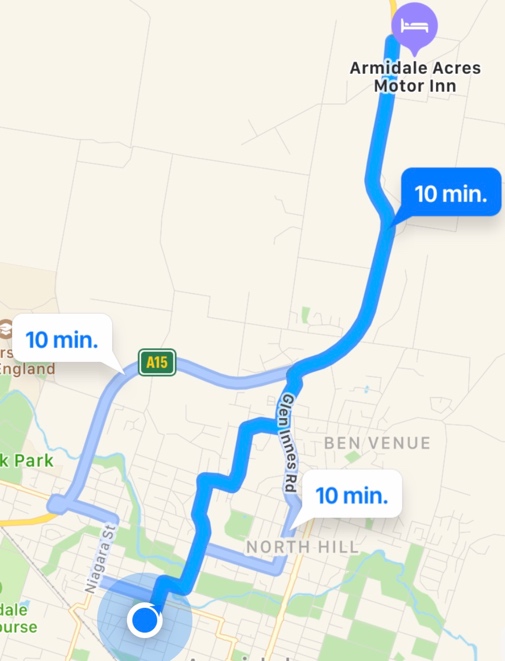 Armidale Motel66 Glen Innes Rd6772 8122PRICE LISTStudio room - $105Family Suite-  $190 for 7 peopleTwin and executive rooms availablePet Friendly3.3km’s7 minute drive from the Hospital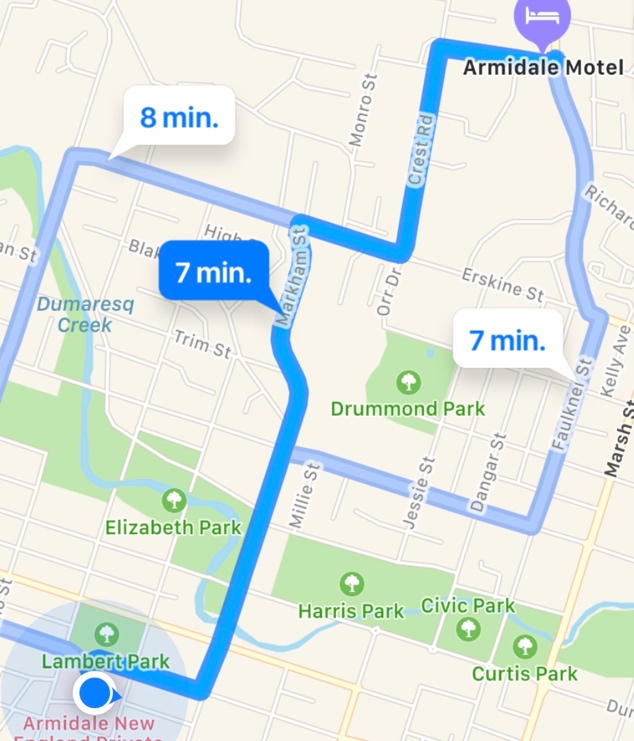 All Seasons Motel208 Dangar St6772 9800PRICE LISTQueen - $125-159 Twin Share - $135-169Family Room - $159-189Special Hospital Rates depending on month of stay. Discounted price for a stay over three nights2km’s5 minute drive from the Hospital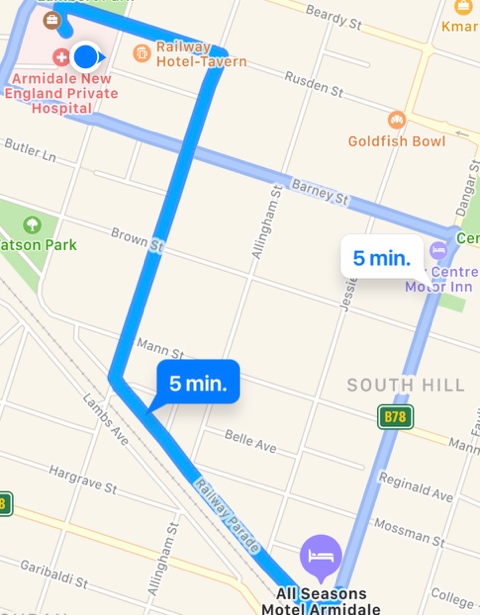 City Centre Motor InnCnr Dangar St & Barney St6772 2351PRICE LISTQueen - $130Twin Share - $130Family Room - $139Refurbished Room-$1751.4km5 minute drive from the Hospital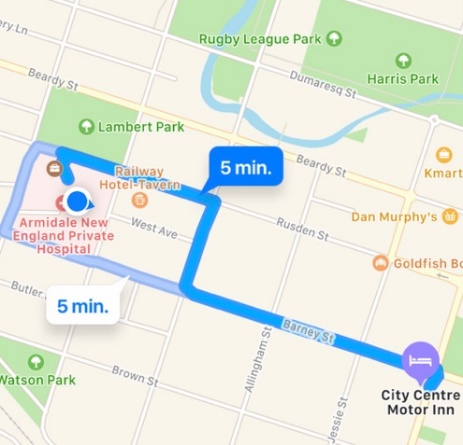 Cedar Lodge119 Barney St6772 9511PRICE LISTQueen - $110Deluxe Room- $120Family Room - $145-1751.6km’s5 minute drive from the Hospital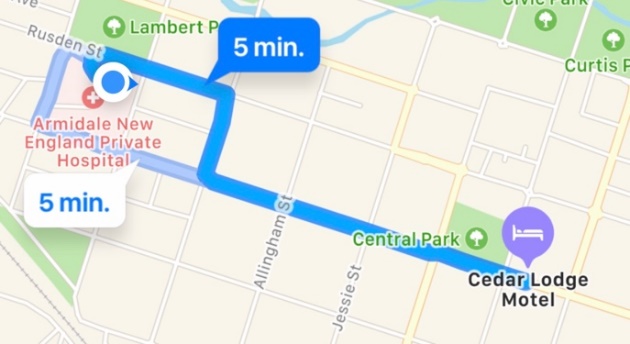 Country Comfort 86 Barney St6772 8511PRICE LISTStandard - $109-115 Twin Share sleeps 3: $119-1251.5km’s6 minute drive from the Hospital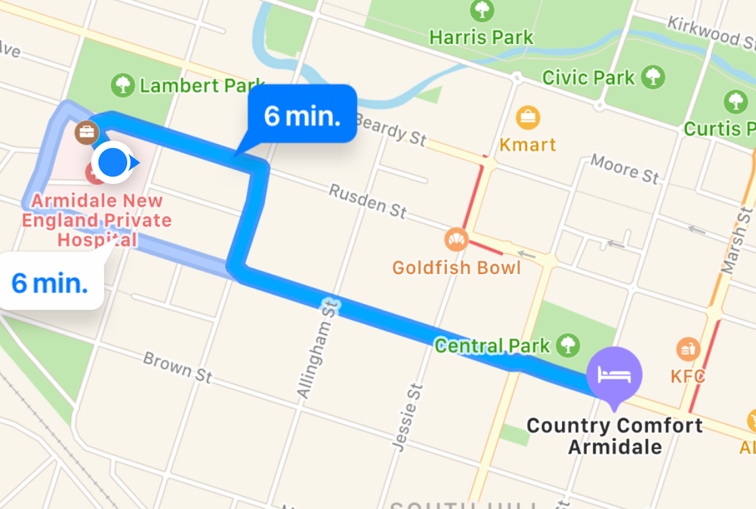 Deer Park Motor Inn72-74 Glen Innes Rd6772 9999PRICE LISTQueen - $119Twin Share - $139Family Room - $164Pensioner Rates Available3.7km’s7 minute drive from the Hospital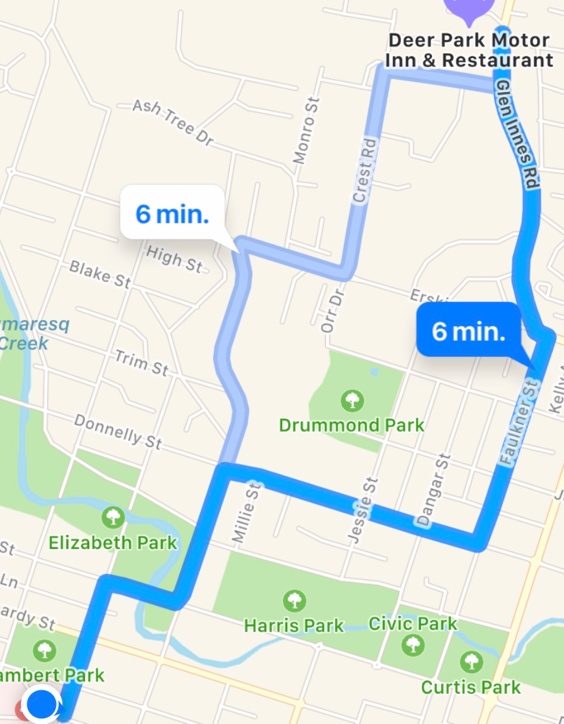 Estelle Kramer Motor Inn70 Glen Innes Rd6772 5200PRICE LISTQueen - $115Twin Share - $125Family Room- $160Apartment – from $1801.6kms5 minute drive from the Hospital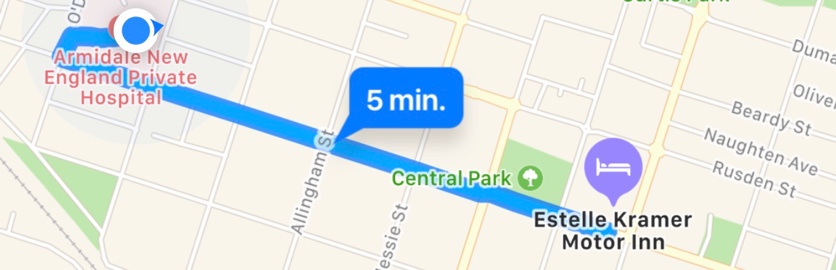 Elite Motor Inn71 Marsh St 6771 5377PRICE LISTQueen - $125Twin Share- $140Family Room - $180Queen & 2x singles all in the one room- $1561.5km’s5 minute drive from the Hospital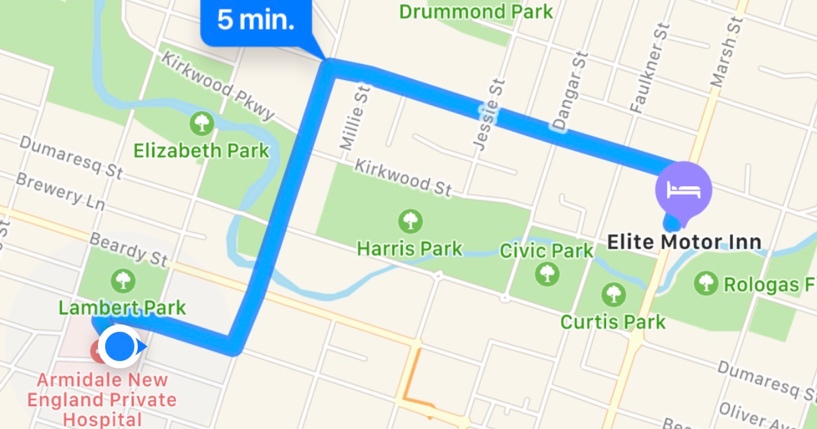 The Royal HotelMarsh St6772 1444PRICE LISTRooms from $851.7km’s6 minute drive from the Hospital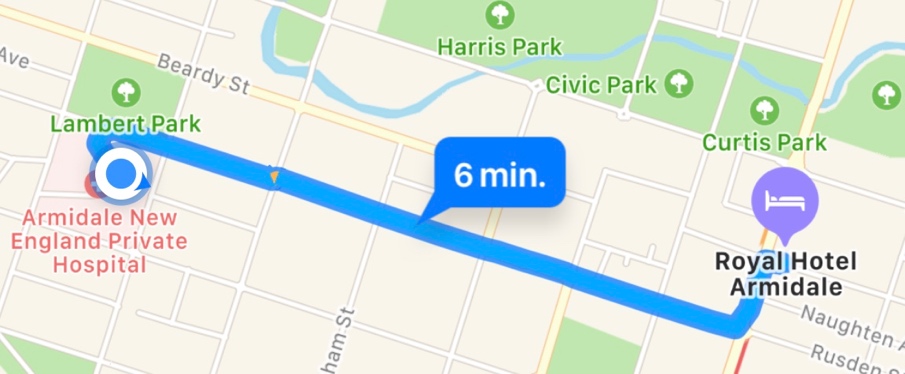 The St Kilda Hotel104 Rusden St6772 4459PRICE LISTRooms from$35 a night$150 a week1.6km’s6 minute drive from the Hospital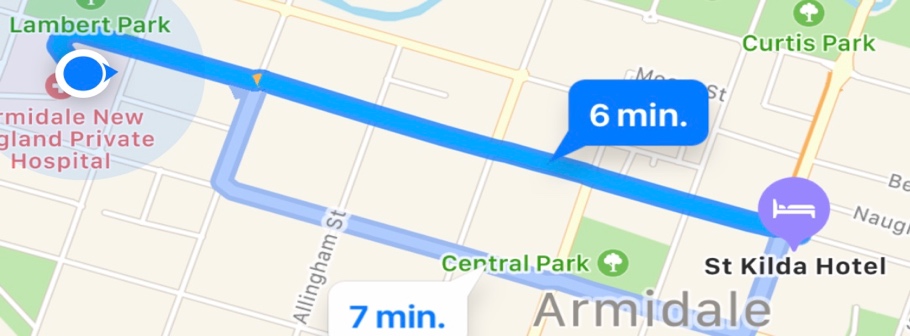 The Quality Hotel Powerhouse31 Marsh St 6773 7200PRICE LISTBed & Breakfast - $227 Queen - $199Family Room - $269Cottage - $5502.6km’s6 minute drive from the Hospital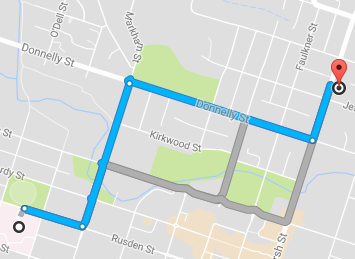 